Hi everyone, Thank you for attending our first Clinical Conversation on shared decision making. During our conversation, we discussed that MedlinePlus has a page about shared decision making. This can be helpful for patients who may not understand the process. 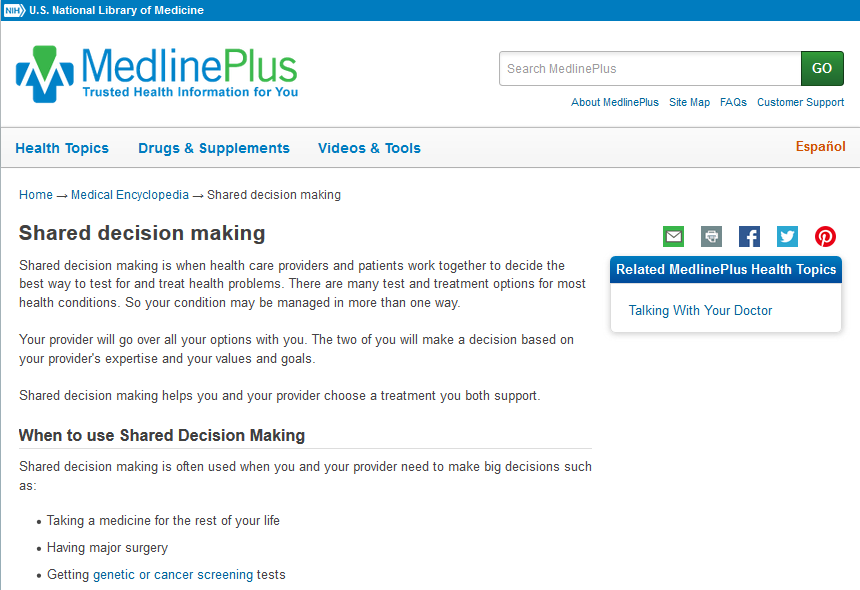 